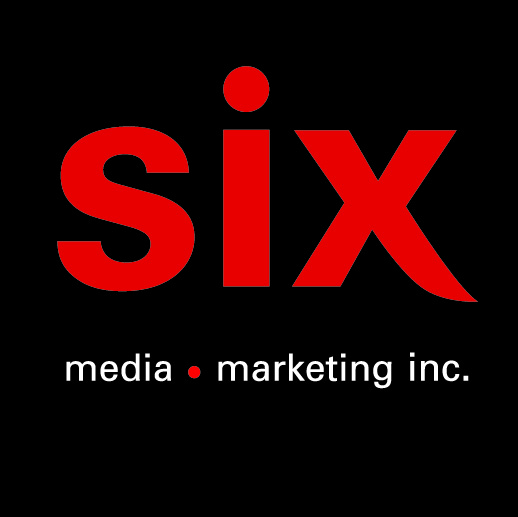 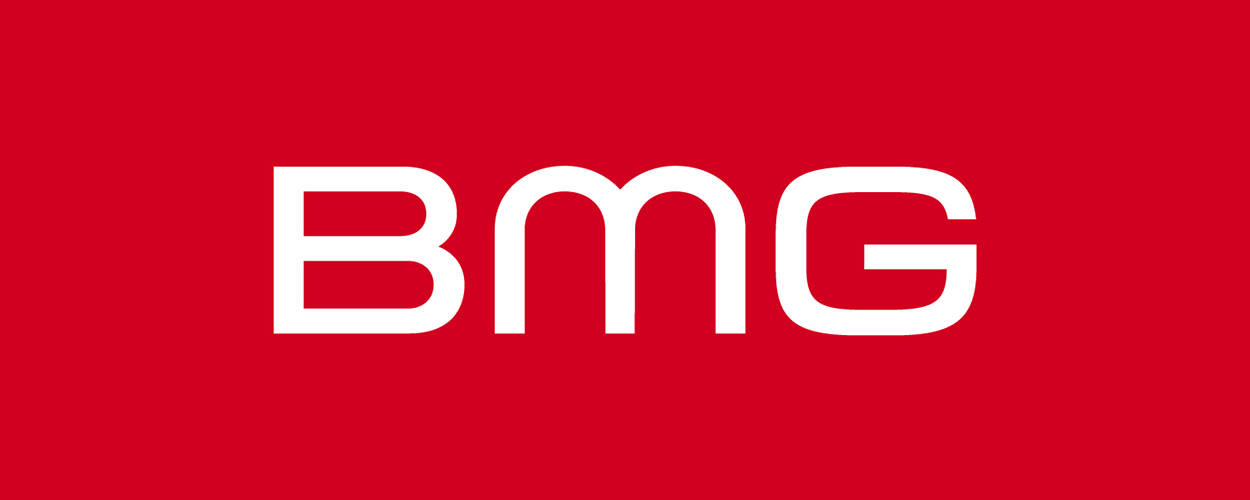 RUFUS WAINWRIGHT  FOLKOCRACY – Le nouvel album disponible le 2 juin via BMGPour fêter ses 50 ans, Rufus réinvente des classiques du folk en compagnie de John Legend, David Byrne, Sheryl Crow, Nicole Scherzinger, Chaka Khan, Andrew Bird, Anohni, Susanna Hoffs, Van Dyke Parks et Madison CunninghamMontréal, mai 2023 - Rufus Wainwright, qui fêtera son 50ième anniversaire cette année, fera paraître Folkocracy le 2 juin , un album - réalisé par son collaborateur de longue date Mitchell Froom (Paul McCartney, Crowded House) - sur lequel il réinvente des classiques du folk en compagnie de plusieurs artistes et de membres de sa famille incluant Brandi Carlile, John Legend, David Byrne, Sheryl Crow, Nicole Scherzinger, Chaka Khan, Andrew Bird, ANOHNI, Susanna Hoffs, Van Dyke Parks et Madison Cunningham entre autres.Folkocracy - qui fait suite à l'album Unfollow The Rules, nommé aux GRAMMY (2020) et aux Prix JUNO voit Rufus célébrer son 50e anniversaire en revisitant ses racines, son enfance et ses étés passés dans certains festivals avec sa famille qui était sur la scène. « Plus je vieillis, plus j'apprécie l’importance de mes connaissances du folk qui m’ont été transmise quand j'étais enfant », explique Rufus. « Je viens d’une vraie folkocracy qui s’est mélangé avec d’autres folkocracy telles que celles des Seegers et des Thompsons. Je me suis tourné vers l'opéra et la pop. Maintenant, je suis de retour où tout a commencé »Les 15 chansons de Folkocracy incluent des classiques du Folk du monde entier ainsi qu'une relecture unique de « Nacht und Träume » de Franz Schubert ainsi qu’une envoûtante reprise de sa chanson « Going To A Town » mettant en vedette son amie de longue date Anohni. Certains des moments forts de l’album incluent la sensuelle « High on a Rocky Ledge (Feat. David Byrne) », une magnifique version de « Twelve-Thirty (Young Girls Are Coming To The Canyon) » de Mamas & The Papas avec Sheryl Crow, Susannah Hoffs, et Chris Stills, ainsi que «Wild Mountain Thyme» qui clôt l'album, une chanson que Wainwright a chanté avec ses sœurs Martha Wainwright et Lucy Wainwright Roche, qui le rejoignent toutes deux sur cette nouvelle interprétation avec sa tante Anna McGarrigle, sa cousine Lily Lanken et un ami proche de la famille Chaim Tannenbaum, ce dernier jouant l’emblématique banjo de la mère de Rufus, Kate McGarrigle.« Je suis tellement heureux que maman soit sur l'album » déclare Rufus Wainwright. « Sans elle, il n'y aurait pas de Folkocracy ! »Folkocracy tracklistingAlone (Feat. Madison Cunningham)Heading for Home (Feat. John Legend)Twelve-Thirty (Young Girls Are Coming To The Canyon) (Feat. Susanna Hoffs, Chris Stills & Sheryl Crow)Down in the Willow Garden (Feat. Brandi Carlile)ShenandoahNacht und TräumeHarvest (Feat. Andrew Bird & Chris Stills)Going to a Town (Feat. ANOHNI)High on a Rocky Ledge (Feat. David Byrne)Kaulana Na Pua (Feat. Nicole Scherzinger)Hush Little Baby (Feat. Martha Wainwright & Lucy Wainwright Roche)Black Gold (Feat. Van Dyke Parks)Cotton Eyed Joe (Feat. Chaka Khan)Arthur McBridgeWild Mountain Thyme (Feat. Anna McGarrigle, Chaim Tannenbaum, Lily Lanken, Lucy Wainwright Roche, & Martha Wainwright)Source: BMGInfo: SimonClip: https://youtu.be/rMTbxvk7GR4Smartlink: https://rufus.lnk.to/Folkocracy